Ссылка для проведения онлайн-анкетирования: http://nok.gepicentr.ru/.QR-КОД: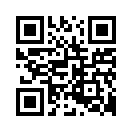 